Линейные интерполяционные полиномыОдномерный симплекс-элементПредставляет собой прямолинейный отрезок длины L с двумя узлами, по одному на каждом концеДвумерный симплекс-элемент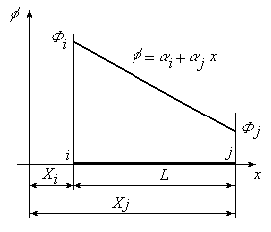 Представляет собой треугольник с прямолинейными сторонами и тремя узлами, по одному в каждой вершине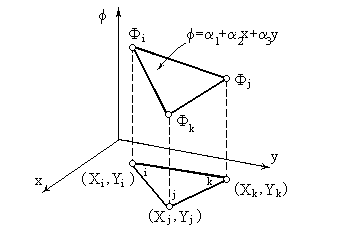 трехмерный симплекс-элементПредставляет собой тетраэдр. Четыре его узла обозначены индексами i,j,k,l, причем обход узлов i,j,k осуществляется в том порядке, как они записаны, против часовой стрелки. Узел l расположен в вершине, находящейся вне плоскости узлов i,j,k.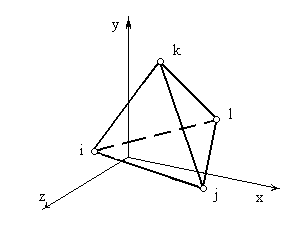 Линейный интерполяционный полином для симплекс-элемента в общем виде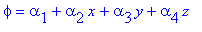 (В двумерном случае z = 0, а в одномерном - z = 0 и y = 0.)Коэффициенты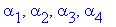 Определяются с помощью известных значений искомой функции в узловых точках.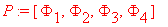 Матрица по узловым точкам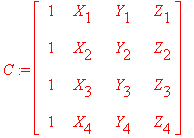 Задание:Даны узловые точки и значения интерполяционного полинома в нихПридумать примеры и найти линейный интерполяционный полином для одномерного, двумерного и трехмерного симплекс-элементов (вектор значений X, Y, Z)Для трехмерного симплекс-элемента задать такие значения, чтобы полученный элемент получился двумерным и одномерным (два разных примера)Для каждого примера нарисовать область которую описывает симплекс-элементСделать проверку правильности нахождения полиномов путем подстановки